                                                                                        Логопед советует.                              Этапы обучения чтению.Этап первый: добуквенный, звуковой период обучения.Предшествует знакомству и работе ребенка с буквами. Ребенку показывают, что речь "строится" из звуков. Взрослый играет с ребенком в звуковые игры, цель которых - выделение в словах определенных звуков.Звукоподражание.Взрослый задает вопросы ребенку, например:- Как жужжит жук? (Ж-ж-ж!)- Как шипит змея? (Ш-ш-ш!)- Как гудит поезд? (У-у-у!)Главный звук.Взрослый читает ребенку стихи, выделяя основной звук.Дятел жил в дупле пустом,Дуб долбил, как долотом.Игра "Магазин".Взрослый - продавец, а ребенок - покупатель. За покупку нужно расплатиться первым звуком слова. Например, если ребенок хочет купить ложку, то он должен сказать "Л-л".Этап второй: определение звукового состава слова. Ребенка учат определять, из каких звуков состоит слово, различать твердую и мягкую пару согласных, выделяя ударный гласный звук.Запретные звуки.Эта игра помогает развить у ребенка умение выделять звуки в слове.Взрослый и ребенок договариваются, что один из звуков является запретным, например, нельзя произносить "З" или "К". Взрослый показывает ребенку картинки и спрашивает, что на них изображено, ребенок старается ответить, не называя запретный звук. Пусть на первом этапе запретный звук будет находиться в начале слова, а потом в конце.- Кто ползет и шипит?- мея.- Кто мурлыкает и все время умывается?- от.- Кто пятится назад?- ак.Тим и Том.Эта игра учит ребенка различать твердые и мягкие звуки. Нарисуйте двух человечков. Том  "твердый" - он угловатый, тощий, а Тим "мягкий"- он округлый и толстый. Познакомьте с ними ребенка: - Видишь, это Том, его имя начинается  очень твердо. Т-т-т. Он сам весь твердый, как этот звук, и  выбирает  все твердое.Любит Томатный Сок, носит всегда Пальто, играет в Морской Бой и Мыльные Пузыри.А этоТим, его имя начинается мягко. Ть-ть-ть. Он любит все, что звучит так же мягко, как его имя: ест Тянучки и Тефтели, играет в Мяч, Рисует и носит Пиджак. Ты будешь Тим, а я Том. Мы идем в поход. Как ты думаешь, что возьмет с собой Тим: Рюкзак или Ранец?  Так же Тим и Том должны взять с собой КОТЕЛОК, КОНСЕРВЫ, САХАР, ЛОЖКИ, МИСКУ, ВЕРЕВКУ, БИНОКЛЬ, КОМПАС, КАРТУ, ЛЕДЕНЦЫ, КЕДЫ, КЕПКУ, ПАНАМКУ и т.д.Заблудились в лесу.Эта  игра поможет ребенку выделять в слове ударный звук. Игрушки разбежались по комнате, их нужно позвать, потянув ударный звук - самый "громкий" звук в слове.- Ми-и-ишка!- Маши-и-инка!- Сло-о-он!Этап третий: звуковой анализ слов.Ребенка учат выделять все звуки в словах из трех-пяти звуков и фиксировать их с помощью фишек (пуговиц, мозаики).Дом звуков. Взрослый рисует  "комнаты" для звуков. Например, для слова "кот" надо нарисовать дом из трех комнат: три квадратика.- В каждой комнате должен жить звук, давай их расселим.Ребенок произносит звук, который будет "жить" в этой комнате, и кладет на квадратик фишку:- К,О,Т.Частая ошибка - ребенок правильно называет первый и последний звуки и "теряет" средний. Взрослый может удивиться: - Разве здесь живет "КТ"? Здесь живет "Ко-о-от"! (тянет пропущенный звук).Дом в лесу.Задача та же, только домик надо нарисовать из четырех комнат. - В этом доме хотят поселиться ЛЕВ, СЛОН и Жираф. Как ты думаешь, для кого из них этот дом построили? А смогут ли в нем жить ЛИСА, ВОЛК, УЖ, СОВА, СОБАКА, КРОТ, ВОРОНА?Если ребенок испытывает трудности, нарисуйте дополнительно трехкомнатный и пятикомнатный домики, попросив " расселить" зверей в подходящий для каждого из них дом.Этап четвертый: буквенный период обучения.Ребенка знакомят с алфавитным обозначением звуков с помощью картинной азбуки, кубиков или выкладывая изображения букв из палочек, рисуя буквы на песке, отыскивая знакомые буквы в заголовках газет. Все это поможет сделать обучение ненавязчивым и интересным.Звуковое лото.Взрослый раздает картинки с изображением разных предметов, растений или животных. Потом показывает знакомую букву и просит показать слово  на эту букву.Сделай правильно.Ребенок должен сложить все карточки со словами, начинающимися на определенную букву,  в одно место.Дорисуй букву.Взрослый рисует элементы печатных букв, а ребенок должен дорисовать недостающее, чтобы получилась та или иная буква.Этап пятый: слияние слогов в слова.На первых порах обучения ребенка слог является основной единицей чтения. Учите  читать слоги протяжно, как бы "пропевая" их (ССОО-ССННАА, ММАА-ШШИИ-ННАА). Это поможет избежать "рубленого" слога, который замедляет переход от слогового чтения к чтению словами. Запаситесь  кубиками или карточками с изображением букв. Пусть ребенок пытается сложить слова, которые вы ему предлагаете. Начните с самых простых.   Занимаясь с ребенком, соблюдайте последовательность этапов. Не ждите слишком быстрых результатов. Учитывайте особенности своего ребенка: некоторым детям для усвоения материала необходима неделя, а другие за один день могут запомнить пол-алфавита.Играйте с ребенком в школу, где вы будете учеником, а он - учителем. Когда ребенок усвоит, например, названия букв, превратитесь в Незнайку, который все путает и ошибается, пусть малыш исправляет ваши ошибки.Самое главное: наберитесь терпения и избегайте критики и отрицательных оценок!Хвалите ребенка за минимальные успехи, хотя бы за то, что он просто старается выполнить ваши задания.                                                                        Кузнецова М.Г. учитель-логопед                                                                 высшей квалификационной категории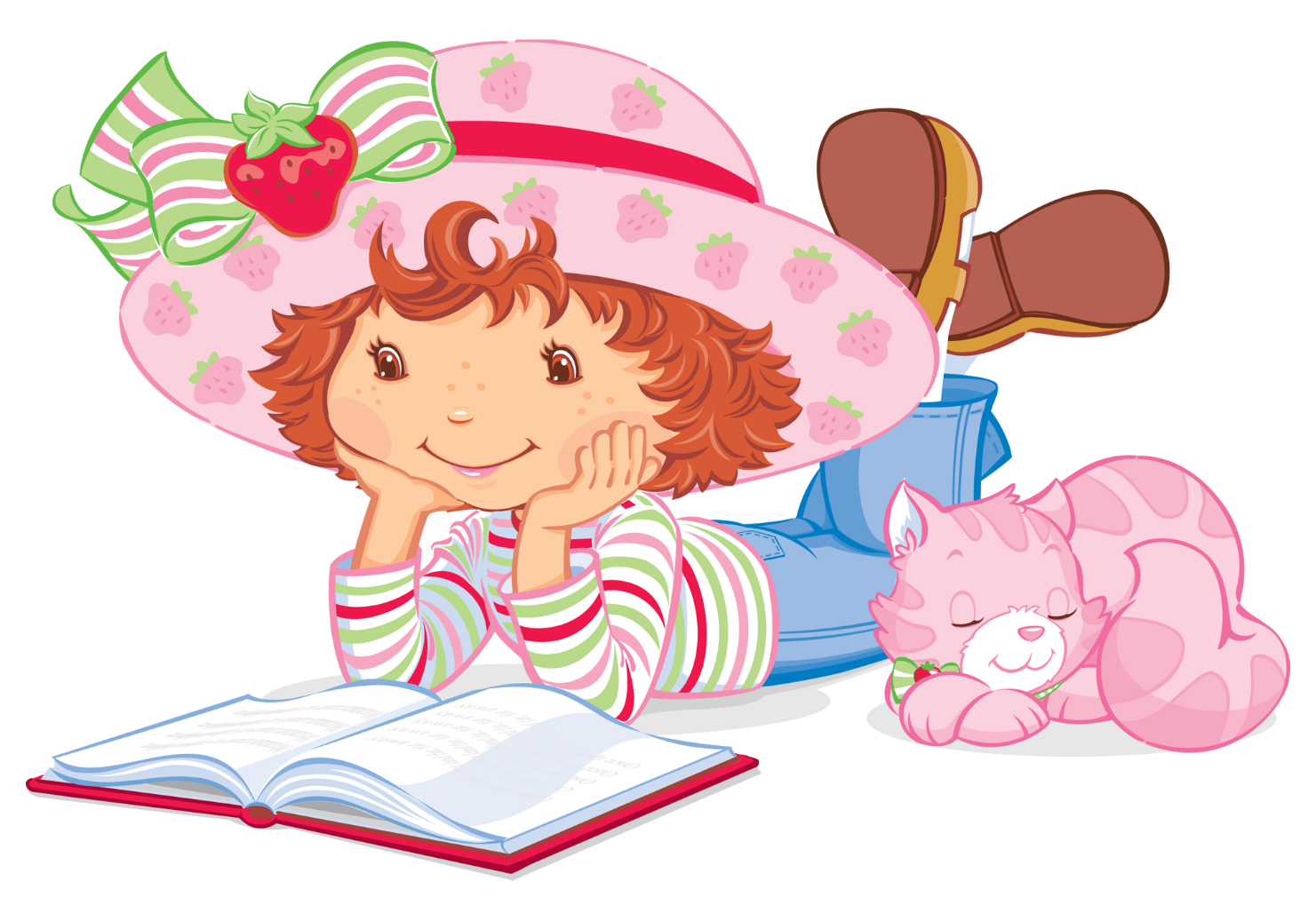 